

přihláška on-line 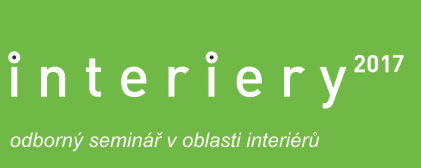 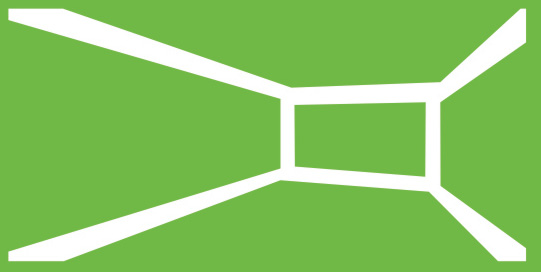 Program semináře INTERIÉRY 2017© 2017 Interiery 2017 časopis interiéry  mediální partneři  partneři  kontakt  07.45 - 09.00Prezence09.00 - 09.10Zahájení seminářeRNDr. Jiří Homolka - VOŠ Volyně09.10 - 09.25Veletrh Interzum: circular thinkingIng. Iva Bastlová, DiS. - Česká republika09.25 - 09.40Fitness v kuchyni?!Richard Sajdl - Česká republika09.40 - 10.00Myslete jinak, za každou cenu?prof.ak.arch. Jan Fišer - Česká republika10.00 - 10.15Aplikace skla jak ho neznáteMgr. Klára Soukupová - Česká republika10.15 - 10.30Vizualizace to nezachráníIng. Jan Opitz - Česká republika10.30 - 11.00Přestávka - občerstvení11.00 - 11.10I  konkurence může spolupracovatIng. Lucia Haraslínová, Ph.D. - Česká republika11.10 - 11.25Ocenění RED DOT a jeho vliv na businessLenka Novotná - Česká republika11.25 - 11.40Průmyslová a autorská práva v designérské praxiIng. arch. Hynek Maňák - Česká republika11.40 - 11.55Inspirujeme se leteckým průmyslemVáclav Větrovec - Česká republika11.55 - 12.25Made in ItalyArch. Alessandro Peisino - Itálie12.25 - 12.40Scale collection - příběh němého sluhy, který se musí uklonitMgA. Karel Matějka - Česká republika12.40 - 14.00Oběd14.00 - 14.10Degradace podstaty? Bc. Iveta Tesařová - Česká republika14.10 - 14.25Ergonomie - wellness - saunaIng. Karel Dyntar, MBA - Česká republika14.25 - 14.40Nepropadejte barevným iluzímIng. Mgr. Jana Dannhoferová, Ph.D.- Česká republika14.40 - 14.55Vybavení kanceláře a jeho vliv na výkonnostMgr. Michal Krátký - Česká republika14.55 - 15.20Anders kochen - atypické kuchyněNorbert Brakonier - Lucembursko15.20 - 15.35Flexibilní sklo – design a zpracováníIng. Miroslav Matějka - Česká republika15.35 - 15.509 grids – Egger kolekce dekorativních materiálůMichal Vlček - Česká republika15.50 - 16.20Přestávka - občerstvení16.20 - 16.35Zlato v soudobém interiéruMgr.Art.Marek Teska – Česká republika16.35 - 16.50Pohrajte si se stěnouJakub Colon - Česká republika16.50 - 17.055 vychytávek do koupelnyDavid Pánek - Česká republika17.05 - 17.20Design za všechny penízeIng. Milan Vrbík - Česká republika17.20 - 17.35Nejvyšší třídou lesku je MatSimona Hynková - Česká republika17.35 - 17.50Motivace bez motivaceMarian Jelínek - Česká republika17.50 - 18.10Diskuze18.10 - 18.15Závěr18.30 - 19.30Večere20.00 - 24.00Společenský večer